Выбор компании по изготовлению, установке, ремонту окон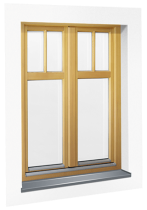 В настоящее время не составляет труда найти фирму по изготовлению и установке окон. Но далеко не все исполнители ответственно выполняют взятые на себя обязательства. Важно тщательно выбирать организацию, которая Вам будет оказывать услуги.  Способы проверки организации:- проверьте сведения о регистрации юридического лица или индивидуального предпринимателя (далее – ИП) по наименованию или ИНН (идентификационный номер налогоплательщика), ОГРН (регистрационный номер) на электронном сервисе Федеральной налоговой службы https://egrul.nalog.ru/.- обратите внимание на место регистрации исполнителя. Если организация, ИП зарегистрированы в другом регионе, то разрешить спорную ситуацию с таким исполнителем будет сложнее.- проверьте срок, в течение которого фирма действует на рынке пластиковых окон, чтобы не столкнуться с «фирмой-однодневкой».- выясните, обращались ли в эту фирму Ваши знакомые, ознакомьтесь в интернете с отзывами о работе данной компании.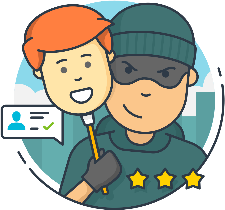 Как не пострадать от действий «оконных мошенников»?Чаще всего от действий мошенников страдают пожилые люди, пенсионеры. Цель таких компаний - обязать потребителя заплатить за дорогостоящее, зачастую не нужное обслуживание оконных конструкций или установку новых конструкций низкого качества. Признаки «оконных мошенников»: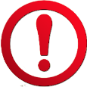 1. Мошенники звонят по телефону и предлагают провести бесплатную диагностику окон, предлагают скидки и подарки для пенсионеров.2. Могут представиться сотрудниками управляющих организаций, социальных служб.Перезвоните в ту организацию, от которой, якобы, пришел представитель, выясните на каком законном основании осуществляется проверка.3. После осмотра окон выявляют необходимость их ремонта, замены, обещают выполнить работу в максимально короткий срок. Обратите внимание на сроки, которые указаны в договоре. В договоре могут быть указаны сроки установки окон 90, 180 рабочих дней.4. Предлагают рассрочку на окна, однако, в итоге потребитель подписывает кредитный договор.Если Вам предлагают подписать договор с Банком, значит, Вам предоставляют кредит, а не рассрочку.Информация для потребителяИсполнитель обязан предоставить потребителю, в том числе в договоре, информацию:  	полное фирменное наименование и местонахождение (юридический адрес) организации; для ИП - фамилия, имя, отчество, сведения о гос. регистрации;перечень выполняемых работ;цены на конструкции и выполняемые работ;сведения о порядке и форме оплаты;сроки выполнения работ;гарантийные сроки; ответственность исполнителя;правила и условия эффективного и безопасного использования оконной конструкции и другие. Советы потребителям при заключении договора: - Внимательно прочитайте договор, прежде чем подписывать его. - Помните, что Вы вправе потребовать предоставить для ознакомления документы, подтверждающих качество и безопасность материалов, используемых при изготовлении окон (сертификатов соответствия, санитарно-эпидемиологических заключений).- Обратите внимание на условие о доставке конструкций, так как это дополнительная услуга, которая оплачивается потребителем отдельно.- Проверьте приложения к договору, описания и чертежи ваших будущих окон. - Оплата согласованной суммы обязательно должна подтверждаться платёжным документом, иначе факт внесения платежа будет трудно доказать. Требуйте предоставить Вам такой документ. - При приемке окон обратите внимание на то, чтобы на них не было царапин, сколов на пластике и других видимых недостатков. Окно должно открываться и закрываться без усилий.- Выявленные при приемке окон недостатки необходимо зафиксировать в акте приема-передач. Один экземпляр такого акта должен быть передан потребителю. 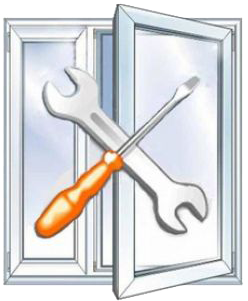 Основные нарушения при установке окон- нарушение сроков установки окон, - неправильно снятые размеры окон; - монтаж ненадлежащего качества (как следствие - снижение теплоизоляции или «промерзание» окон).Основная сложность на этапе установки изделия заключается в том, что оценить правильность монтажа покупателю трудно. При предоставлении информации потребителю, Исполнитель обязан исходить из предположения об отсутствии у потребителя специальных познаний.При нарушении срока выполнения работ Вы вправе по своему выбору:назначить исполнителю новый срок;поручить выполнение работы третьим лицам за разумную цену и потребовать от исполнителя возмещения понесенных расходов;потребовать уменьшения цены за выполненные работы;отказаться от исполнения договора;потребовать уплаты неустойки в размере 3% за каждый день просрочки;потребовать полного возмещения убытков. При выявлении недостатков выполненной работы Вы вправе по своему выбору потребовать:•	безвозмездного устранения недостатков;•	соответствующего уменьшения цены работы;•	повторного выполнения работы;•	отказаться от исполнения договора о выполнения работы и потребовать полного возмещения убытков, если обнаружены существенные недостатки или если недостатки не были устранены в установленный срок.•	выплату неустойки в размере 3 % от стоимости работ за нарушение сроков удовлетворения требований потребителя.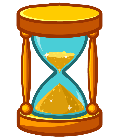 Недостатки выполненной работы устраняются в назначенный потребителем разумный срок. Требования потребителя, связанные с выплатой денежных средств, подлежат удовлетворению в десятидневный срок со дня предъявления.Управление Роспотребнадзора по Свердловской области http://66.rospotrebnadzor.ru ФБУЗ «Центр гигиены и эпидемиологиив Свердловской области»http://кц66.рф 620078, г. Екатеринбург, пер. Отдельный 3,тел. (343) 374-14-55Единый консультационный центр Роспотребнадзора8-800-555-49-43Адреса консультационных пунктов для потребителей в Свердловской областиг. Екатеринбург, ул. Московская, 49 (343) 272-00-07г. Алапаевск, ул. Ленина, 125, (34346) 3-18-66г. Арамиль, ул. 1 Мая, 12 (343) 385-32-81, доб.1040г. Артемовский, ул. Энергетиков, 1а (34363) 2-54-80г. Асбест, ул. Ладыженского, 17 (34365) 2-58-49г. Березовский, ул. Гагарина, 6а (34369) 4-29-87п. Байкалово, ул. Кузнецова, 34 (34362) 2-02-65г. В. Пышма, ул. Кривоусова, 18а (34368) 3-00-06г. Верхняя Салда, ул. Энгельса, 46 (3435) 41-83-62г. Ивдель, ул. Октябрьская набережная, 24 (34386) 2-18-72г. Ирбит, ул. Мальгина, 9 (34355) 6-36-28г. Каменск-Уральский, пр. Победы, 97 (3439) 37-08-06г. Камышлов, ул. Советская, 48 (34375) 2-09-90г. Качканар, 5 квартал, 1б (34341) 6-38-27г. Красноуфимск, ул. Советская, 13, 8-950-540-09-274 г. Краснотурьинск, ул. Коммунальная,6а (34384) 6-30-61г. Красноуральск, ул. Янкина, 2 (34343) 2-06-47г. Кушва, ул. Коммуны, 78 (34344) 2-53-00г. Нижние Серги, ул. Титова, 39 (34398) 2-10-62г. Нижний Тагил, ул. К. Маркса, 29 (3435) 41-83-62г. Нижняя Тура, ул. Декабристов, 17 (34342) 2-75-04г. Невьянск, ул. Мартьянова, 29 (3435) 41-83-62г. Новая Ляля, ул. Р. Люксембург, 26 (34388) 2-16-79г. Первоуральск, ул. Вайнера, 4 (3439) 66-85-04г. Полевской, ул. Вершинина, 19 (34350) 4-21-68г. Ревда, ул. Спортивная, 49 б (34397) 5-61-52г. Реж, ул. Спортивная, 12 (34364) 3-11-09г. Североуральск, ул. Свердлова, 60 а (34380) 2-22-50г. Серов, ул. Фрунзе, 5 (34385) 6-50-70г. Сухой Лог, пр. Строителей, 7 а (34373) 4-26-86г. Сысерть, ул. Коммуны, 69 (34374) 7-51-51г. Тавда, ул. Ленина, 108 (34360) 3-23-04г. Талица, ул. Красноармейская, 32 (34371) 2-11-54п. Тугулым, ул. Школьная, 30а (34367) 2-24-99Управление Роспотребнадзора по Свердловской областиФБУЗ «Центр гигиены иэпидемиологии в Свердловскойобласти»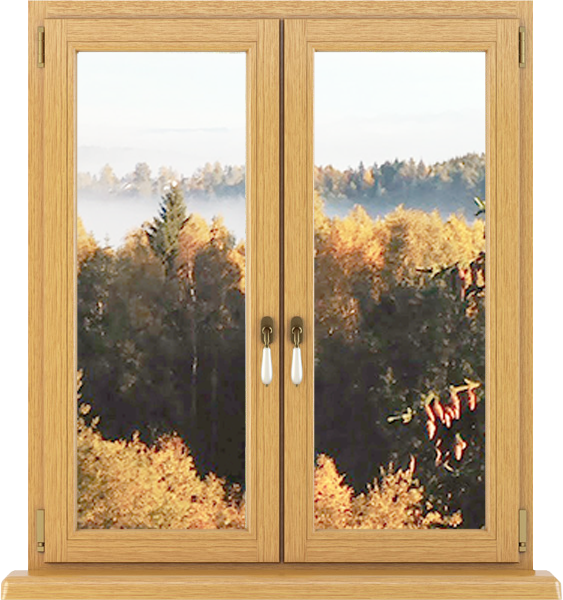 